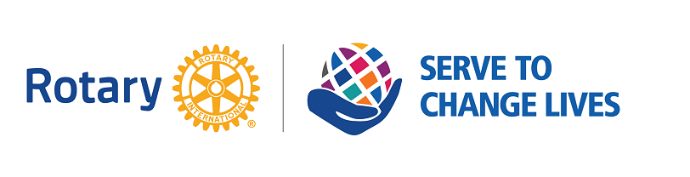 		       Hanover Rotary Club Minutes8/4/21 Weekly MeetingBlessing: Brenda Pledge:  PennyAttending Members:  Ken, Holly, Dan, Michelle, Jerry, David Creasey, Janice, Robert, Mike & Rachel Swinford, Judson, Mike Smith, Glenn, Penny, Brenda, TedHonorary Rotarian:  Visiting Rotarians:  Judy Cocherell, Cape HenryGuests:  Brenda called the meeting to order at 6:50 PM.  Sergeant-at-Arms Report:  Mike gave the Sergeant-at-Arms report. 17 total Rotarians are present. He told a couple of jokes and got some laughs. Happy Bucks: Mike is happy to see Jerry Owen Glenn is also happy to see JerryJerry is making up for lost time with his contribution and happy to be hereBrenda is also happy to have Jerry hereJanice is happy to hear from Clint who is doing well and says hi to everyoneHolly is also happy to see Jerry and happy for being showered with love on her birthday yesterday. She is a year wiser only.Mike is also happy for the articles about the Club in the Mechanicsville Local 3 weeks in a row thanks to Rachel and JaniceRotary Minute:    Ken gave a Rotary Minute. August is Membership & extension month working to keep members and engage new ones. New formation of Rotary clubs has been responsible for most of the membership growth over the past years.Announcements:Richmond Police League is holding a Sporting Clays fundraiser event on Monday, September 20 in Providence Forge. Anyone interested should see Glenn.Holly spoke about the YMCA Bright Beginnings Program for back to school and thanked some people who have already contributed. She passed some tags around for the 40 children that are being served this year. Each child will get a hygiene kit too and there an opportunity to do those as well as support financially. Contact Holly for more info. This year there will be no shopping with the children, they will collect their items in a private event at the Y.Rachel has agreed to be the Public Image Chair for the rest of the year. She has been getting our speakers and they are listed on our website as well as the below:Next week - 8/11 - Lynn Pulley-Paine from Hanover Humane Society8/18 – Jim Doering Ph D, Prof of Music, Chair of Dept of the Arts, Randolph Macon8/25 – Jenelle Janabajal, FBI SSA (Supervisor Special Agent)District Conference – Oct 15-17 at Marriott Downtown RichmondBrenda spoke on the new Community & Member engagement committee that is planning some community events and fundraisers.Penny shared that Arnie & Celeste are returning from Alaska in November.Program:Brenda introduced our speaker, Judy Cocherell Past District 7600 Governor 2020-21.Judy spoke about the Rotary Leadership Institute (RLI), for which she is the chair this year. Founded in 1975 in New Jersey.  After she was chosen to be District Governor, she decided to do the RYI course. It was unlike anything she had attended to that time. She was among the first to do RLI online due to the Pandemic. One of her goals is to build RYI because it helps build leaders, especially those who are planning to lead their clubs. It was founded to prepare future leaders for Rotarians wanting to become more involved in leadership. RYI is a one-day session with facilitators that engage and involved the participants in leadership training topics. Registration is now open for the October Virtual Event. There will be a Spring event in-person. Register on dacDB.Curriculum:Part 1 – Roots of RotaryPart 2 – Focus on the ClubPart 3 – Rotary Journey & Leadership After Judson led the Club in the 4-Way test, Brenda adjourned the meeting at 7:30 p.m.																				Michelle Nelms																														